SOUTIENS AUX RADIOS ASSOCIATIVES 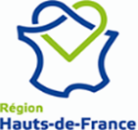 EN HAUTS DE FRANCEVADEMECUM - Ce qu’il faut retenir en synthèseEligibilité des demandeurs : Je suis une radio associative hertzienne non commerciale : - implantée en Hauts-de-France- autorisées de manière permanente par le CSA (Conseil Supérieur de l'Audiovisuel)- ayant au moins un an d’existence à la date du dépôt de la demande ;- bénéficiant de la subvention sélective à l’action radiophonique du Fonds de soutien à l'expression radiophonique locale (FSER)Dans le compte-tiers et ma demande : Je complète ces informations et fournis les pièces demandéesJe m’engage à respecter les critères et à rendre compte à la Région d’un bilan en fin d’opérationObjectifs opérationnels de la politique régionale de soutien aux radios associativesMon projet s’inscrit dans les objectifs suivants : - Favoriser la diffusion d’une information de proximité ;- Participer au maintien du lien social dans les territoires ;- Valoriser les dynamiques et initiatives locales ;- Encourager l’expression citoyenne ;- Concourir à l’éducation aux médias notamment auprès des jeunes.Eligibilité du projetUn projet peut comporter une ou plusieurs thématiques parmi les 2 éligibles : 1) aide au fonctionnement pour le programme d’actions radiophoniques annuel : correspondant à la mise en œuvre du projet associatif et éditorial2)  aide à l’investissement : en fonction des besoins d’acquisition de matériel technique nécessaire au bon fonctionnement de l’activité radiophonique. Chaque thématique constitue un volet de votre projet et doit être déposée au sein de votre dossier.Les structures pourront solliciter au maximum 1 aide par thématique et par an. Au moment du dépôt du dossier, Je remplis la fiche de présentation de mon association Je renseigne le nombre de volets (cf thématiques concernées ci-dessus) :Si mon projet comporte une seule thématique (demande en fonctionnement),  j’indique « 0 » dans « nombre de volets » et renseigne les informations sur l’onglet projetSi mon projet comporte deux thématiques (aide en fonctionnement et aide à l’investissement), j’indique « 2 » dans « nombre de volets » et renseigne les informations pour chaque volet. L’onglet Projet est le récapitulatif de l’ensemble de mes volets. Je fournis dans l’onglet pièces justificatives la ou les fiche(s) descriptive(s) des volets thématiques concernés.Je fournis un budget prévisionnel par voletJe joins toutes les autres pièces administratives demandées en fonction de mon projetSi mon projet concerne une seule thématique éligible, j’indique « 0 » dans « Nombre de volet » et je renseigne les 3 onglets : Projet, Indicateurs, Pièces justificatives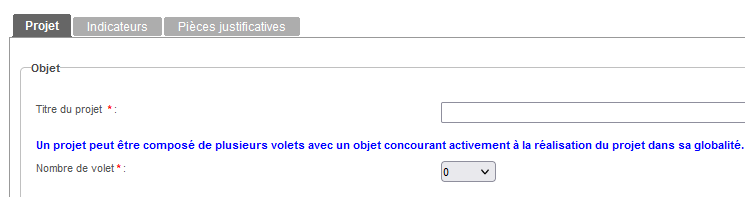 Si mon projet concerne plusieurs thématiques éligibles, j’indique le nombre concerné dans « Nombre de volet » et je renseigne les 3 onglets : Projet, Indicateurs, Pièces justificatives et tous les onglets « Volet n° »L’onglet projet correspond à l’ensemble des volets.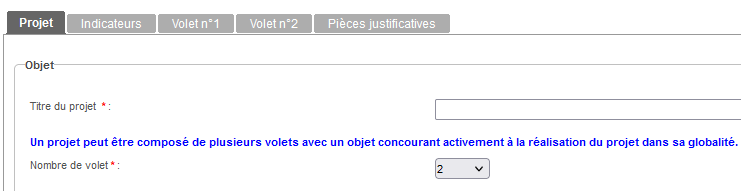 Dans l’onglet Volet, j’indique en objet du volet le type de demande d’aide :FonctionnementInvestissement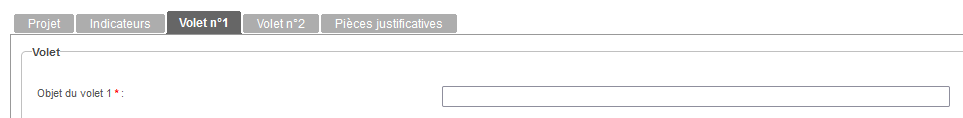 J’indique que le budget prévisionnel est différent de celui du projet et je joins le budget du volet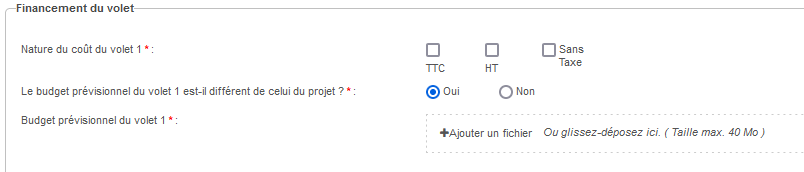 Eléments pratiquesJe me connecte sur la plateforme : https://aides.hautsdefrance.fr/sub/tiers/authentification/Je dépose ma demande en veillant à compléter toutes les rubriques et à transmettre toutes les pièces demandées avant le 7 juillet